Муниципальное бюджетное общеобразовательноеучреждение «Основная общеобразовательная школа № 13»ПРИНЯТОна Педагогическом советепротокол № 4от «16» марта  2020 г.УТВЕРЖДЕНОприказом директора МБОУ«Основная общеобразовательнаяшкола № 13»от «16» марта  2020 г.	№ 21.4ПОЛОЖЕНИЕвведении дистанционного обучения в режиме «Повышенной готовности»МБОУ «Основная общеобразовательная школа № 13»Общие положения1.1. Настоящее Положение о введении дистанционного обучения в режиме «Повышенной готовности» в МБОУ «Основная общеобразовательная школа № 13» (далее по тексту – Положение) регулирует организацию дистанционного обучения в муниципальном бюджетном общеобразовательном учреждении «Средняя общеобразовательная школа № 9» (далее - Школа) в условиях распространения новой коронавирусной инфекции.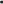 1.2. Настоящее Положение разработано в соответствие с Федеральным законом от 29.12.2012 № 273 «Об образовании в Российской Федерации», Трудового кодекса РФ, СанПиНа 2.4.22821-10 «Санитарно-эпидемиологических требований к условиям и организации обучения в общеобразовательных учреждениях» с изменениями от 24.11.2015 №8; с письмом Министерства просвещения Российской Федерации от 13.03.2020 №Ck-150/03 «Об усилении санитарно-эпидемиологических мероприятий в образовательных организациях», письма Федеральной службы по надзору в сфере защиты прав потребителей и благополучия человека от 13.03.2020 №02/4146-2020-23, №396/ПК, письмами начальника департамента образования и науки Кемеровской области от 14.03.2020 №2203/06.1.3 Данное Положение разработано в целях определения единых подходов к деятельности Школы по организации учебно-воспитательной деятельности, обеспечению усвоения обучающимися содержания образовательных программ во время дистанционного обучения.2. Организация образовательной деятельности во время дистанционного обучения (режима работы)2.1. Директор Школы на основании указаний Вышестоящих органов управления образования или на основании заявлений родителей (законных представителей) учащихсяШколы издаѐт приказ о переходе на дистанционное обучение, в котором определяет порядок оказания учебно-методической помощи обучающимся (индивидуальных консультаций) и проведения текущего контроля и итогового контроля по учебным дисциплинам2.2. Директор Школы:2.2.1. осуществляет контроль за организацией ознакомления всех участников образовательных отношений с документами, регламентирующими организацию работы Школы в особом режиме;12.2.2. контролирует соблюдение работниками Школы режима повышенной готовности;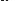 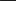 2.2.3. осуществляет контроль за реализацией мероприятий, направленных на обеспечение выполнения образовательных программ;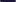 принимает управленческие решения, направленные на повышение качества работы Школы в условиях распространения новой коронавирусной инфекции.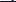 2.3. 3аместительдиректора по учебно-воспитательной работе: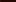 2.3.1. организует разработку мероприятий, направленных на обеспечение выполнения образовательных программ обучающимися, находящимися на дистанционном обучении; определяет совместно с педагогами систему организации учебной деятельности с обучающимися: виды, количество работ,форму обучения (дистанционная, самостоятельная и др.), сроки получения заданий обучающимисяпредоставления ими выполненных работ, сроки размещения информации на сайте школы;осуществляет информирование всех участников образовательных отношений (педагогов,обучающихся, родителей (законных представителей) обучающихся), иных работников Школы об организации работы, в том числе через сайт школы; 2.3.2. осуществляет контроль за корректировкой календарно-тематического планирования рабочейпрограммы педагогами Школы;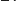 2.3.3. разрабатывает рекомендации для участников образовательных отношений по организации работы, организует использование педагогами дистанционных форм обучения, осуществляет методическое сопровождение и контроль за внедрением современных педагогических технологий, методик, направленных на увеличение резервных часов, с целью реализации в полном объѐме образовательных программ;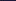 2.3.4. осуществляет контроль за индивидуальной работой с обучающимися, находящимися на дистанционном режиме обучения;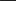 2.3.5. организует учебно-воспитательную, научно-методическую, организационно-педагогическую деятельность педагогического коллектива в соответствии с планом работы Школы в дистанционном режиме;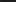 2.3.6. анализирует деятельность по работе Школы во время карантина.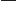 4.Педагоги, выполняющие функции классных руководителей:2.4.1. проводят разъяснительную работу с родителями (законными представителями) класса, доводят информацию об особом режиме и его сроках через электронную почту, используя любые другие доступные виды электронной связи с родителями обучающихся или личное сообщение по стационарному (мобильному) телефону;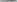 2.4.2. доводят информацию до обучающихся и их родителей (законных представителей) о том, где и как можно получить задания, как осуществлять обратную связь с учителями предметниками с целью выполнения программного материала, в том числе в дистанционном режиме;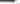 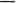 2.4.3. информирует родителей (законных представителей) об итогах учебной деятельности их детей,в том числе с применением дистанционных форм обучения и самостоятельной работы обучающихся.3. Организация педагогической деятельности3.1. Продолжительность рабочего времени педагогов во время дистанционного обучения определяется исходя из недельной учебной нагрузки в учебный период в соответствии с расписанием уроков. Продолжительность учебного занятия – не менее 30 минут.3.2.Педагоги своевременно осуществляют корректировку календарно-тематического планирования рабочей учебной программы с целью обеспечения освоения обучающимися образовательных программ в полном объѐме при переходе на дистанционное обучение, ежедневно в соответствии с утверждѐнным расписанием уроков вносят домашние задания в2электронный журнал до 14.00 (либо накануне), вносят оценки учащихся в электронный журнал, осуществляют обратную связь с учащимися в электронном виде, используя цифровые образовательные платформы, электронный журнал, электронную почту и т.п.3.3.С целью прохождения образовательных программ в полном объѐме обучающимися педагоги применяют разнообразные формы самостоятельной работы, дистанционные формы обучения. Информация о применяемых формах работы, видах самостоятельной работы доводится педагогами, классными руководителями до сведения обучающихся, их родителей (законных представителей).3.4. Самостоятельная работа обучающихся во время дистанционного обучения может оцениваться педагогом через обратную связь в электронном виде, либо через проверочные работы по предмету после окончания режима дистанционного обучения.3.5. Самостоятельная деятельность обучающихся в режиме дистанционного обучения может быть оценена педагогами только в случае достижения положительных результатов.3.6. По темам и заданиям, вызвавшим затруднения у обучающихся при самостоятельном изучении, учителем проводится корректировка по завершении дистанционного обучения, пробелы устраняются через индивидуальную работу с обучающимися.Деятельность обучающихся4.1 Во время дистанционного обучения обучающиеся не посещают школу. Получение заданий и другой важной информации осуществляется через электронный журнал, сайт школы, другие виды электронной связи по договорѐнности с учителем и классным руководителем.4.2. О6учающиеся самостоятельно выполняют задания, изучают указанные учителями темы с целью прохождения материала, в том числе с применение дистанционных технологий, используя цифровые образовательные платформы, указанные учителем.4.3 Обучающиеся предоставляют выполненные задания в соответствии с требованиями педагогов в электронном виде в сроки установленные педагогом.4.4. В случае, если семья находится в трудной жизненной ситуации и не может организовать для ребѐнка дистанционное обучение с использованием компьютера (интернета), определяются индивидуальные задания для ребѐнка с использованием учебников и других методических пособий, передаются обучающимся по договорѐнности с учителем, оцениваются знания таких учащихся после окончания дистанционного обучения, либо передаются учителю через специально отведенное место (фойе 1 этажа).4.5. Родители обучающихся (законные представители) имеют право:4.5.1. получать от классного руководителя информацию об особом режиме в классе (школе) и его сроках через запись в электронных дневниках обучающихся или личное сообщение по стационарному или мобильному телефону, социальные сети и др.;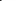 4.5.2.получать информацию о полученных заданиях и итогах учебной деятельности своих детей во время дистанционного обучения, в том числе через электронный дневник учащегося.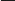 4.6.Родители обучающихся (законные представители) обязаны: осуществляют контроль выполнения домашних заданий, в том числе с применением дистанционных технологий.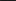 Ведение документации5.1. Педагогами проводится корректировка календарно-тематического планирования (при необходимости) и делается отметка в соответствии с требованиями оформления календарно-тематического планирования, установленными общеобразовательным учреждением.3случае невозможности изучения учебных тем обучающимися самостоятельно, учитель-предметник может организовать прохождение материала (после отмены дистанционного обучения) при помощи блочного подхода к преподаванию учебного материала, о чѐм делается специальная отметка в календарно-тематическом планировании.5.2. Согласно расписанию уроков в электронном журнале заполняются темы занятия в соответствии с изменениями, внесенными в календарно-тематическое планирование, домашние задания и другие задания для учащихся с указанием сроков их выполнения и формами оценивания.5.3. Тема контрольной, практической, лабораторной работы и др., не требующей проведения непосредственно на учебных занятиях, записывается в классный журнал в соответствии с изменениями, внесенными в календарно-тематическое планирование.5.4. Отметка обучающемуся за работу, выполненную во время дистанционного обучения, выставляется в графу журнала, соответствующую теме учебного задания.5.5. Отметка об отсутствии учащегося на уроке не ставиться, кроме случаев болезни учащегося (по сообщению от родителей) и если его состояние здоровья не позволяет выполнять учебные задания в указанные сроки (в журнал ставится — Б), по выздоровлению учащийся и его родители (законные представители) должны подтвердить сроки болезни ребѐнка справкой от врача.4